Please turn in on Wednesday (or the next day we have school).  You may print this, or copy the problem on notebook paper to solve.  Please show work to receive credit.Please choose 4 of the following problems.See you soon!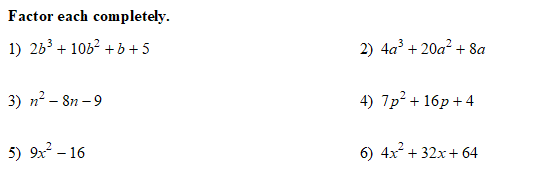 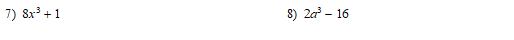 